 Opowiadanie biblijnePosłuchajmy, jak witano Jezusa: Opowiadanie dzieciom wydarzenia Niedzieli Palmowej. Jezus i jego uczniowie byli w drodze do dużego miasta – Jerozolimy. Gdy już byli blisko, Jezus powiedział:– Tam, w dole, jest wioska. Idźcie, znajdźcie osła i przyprowadźcie go tutaj. Właścicielowi powiedzcie, że teraz osła potrzebuje Jezus, a oddacie go później. Uczniowie zrobili tak, jak polecił im Jezus. Przyprowadzili osła, przykryli jego grzbiet swoimi płaszczami i pomogli wsiąść na niego Jezusowi. Mimo że zwierzęcia jeszcze nigdy nikt nie dosiadał, było spokojne.Wiele osób czekało na Jezusa w Jerozolimie. Radosny tłum witał Go, wymachując ściętymi gałązkami palm. Ludzie rzucali je na drogę, aby przywitać Jezusa jak króla. Wszyscy cieszyli się i wiwatowali, głośno wołając:– Hosanna! Przybywa Król obiecany przez Boga!– Niech żyje nasz Król! Niech Bóg błogosławi Jezusa, który przychodzi w Jego imię! Chwała Bogu!Wyjaśnienie pojęcia hosannaKiedy ludzie widzieli Jezusa, wielu z nich wołało: Hosanna, to znaczy uwielbiajmy Jezusa. W ten sposób zebrani ludzie wyrażali swoją radość ze spotkania z Jezusem, którego chcieli nazwać Królem.Pytania do opowiadania biblijnego– Co Jezus polecił zrobić swoim uczniom?– Jak przyjęli Jezusa ludzie w Jerozolimie?– Co ludzie wykrzykiwali na cześć Jezusa?– Dlaczego mieszkańcy Jerozolimy wymachiwali palmami i kładli je na ziemi przed Jezusem?Wyjaśnienie pojęcia Niedziela PalmowaWszyscy ludzie w Jerozolimie cieszyli się, że przybył do nich Jezus – Król, dlatego słali na ziemię gałęzie palm i machali nimi.My również cieszymy się, że przychodzi do nas dobry Jezus, jako Król. Na tę pamiątkę niedzielę wjazdu Jezusa do Jerozolimy nazywamy Niedzielą Palmową. Przychodzimy wtedy do kościoła z gałązkami palmowymi lub wierzbowymi ustrojonymi kolorowymi ozdobami i kwiatami.Nauka piosenki „Jesteś Królem”Jesteś Królem, Jesteś Królem, D A hKrólem jest Bóg GJesteś Królem, Jesteś Królem, D A hKrólem jest Bóg. GPodnieśmy wszyscy nasze sera, DPodnieśmy wszyscy nasze dłonie, AStawajmy przed obliczem Boga, hWielbiąc Go. G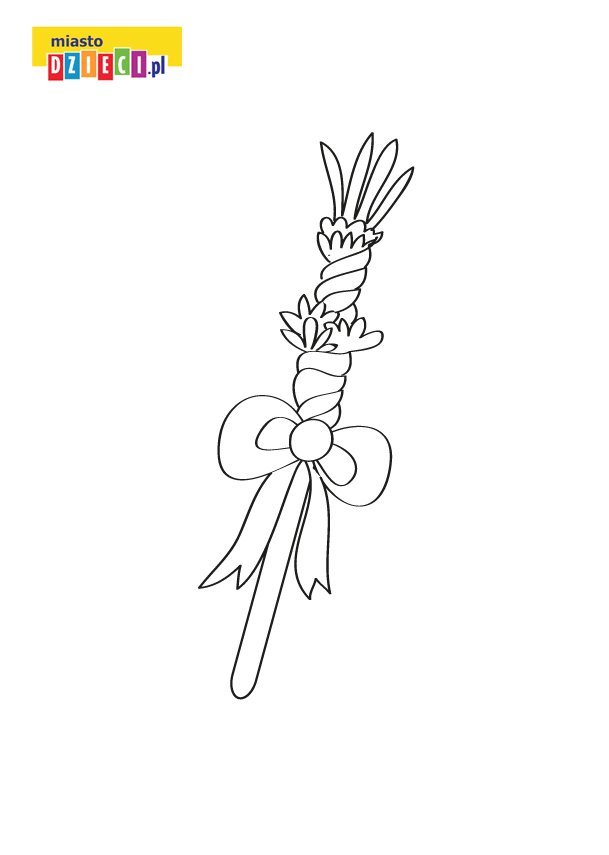 